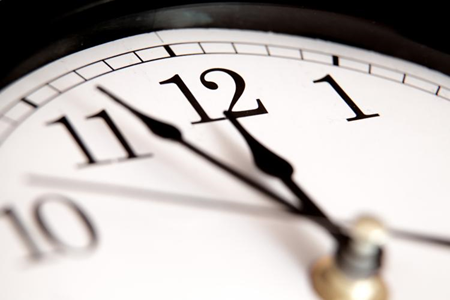 În RomâniaÎn 2017au fostînregistrate :cele mai multenașteridin Europa la fetecuvârstade  10 – 14 ani,(383) și15-19 ani (12.641);289avorturi la fete de 10-14 ani ;5267 avorturi la fete de 15-19 ani.În 2018, 5 din 10 mame cu vârsta sub 18 ani nu au fost niciodată la control ginecologic, ceea ce a dus la o rată de patru ori mai mare a nașterilor premature.75% dintrefemeilecăsătoritecuvârsta 15-49 ani au nevoile de planificareafamilialăsatisfăcutecumetode contraceptive moderne.78,5% femei 15-49 anidorescsăevitenaşterea.43% dintresarcinisunt nedorite.Consecințele nașterii/avorturilor la adolescente:nou-născut cu greutate mică; copil abandonat; copil decedat;avort și complicații; naștere prematură;decesul mamei; abandon al copiilor; izolare socială; absenteism și abandon școlar.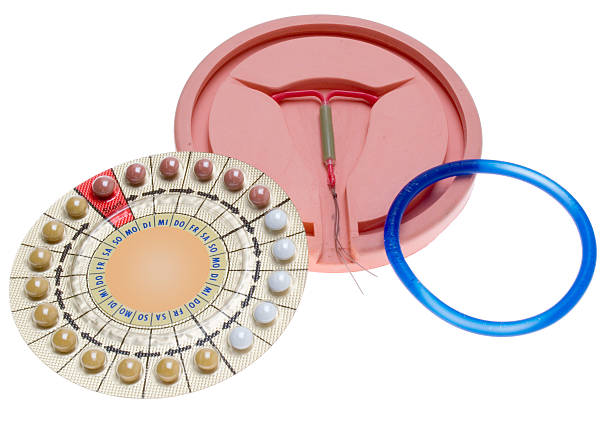 Pentru prevenirea consecințelor negative pentru dv. și copil, înainte de debutul vieții sexuale  vă puteți adresa :unuimedic din cabinetul de planificare familială;medicului de familie, asistentului medical, asistentului medicalcomunitar, mediatorului sanitar.Discutațicupartenerul dv. despredorința de a folosi o metodă decontracepțieși mergeți împreună săconsultațimedicul, asistentul medical,asistentul medical comunitar,saumediatorul sanitar.La cabinetul de planificarefamilală  beneficiați de :accesșifărătrimitere de la medicul de familie;informațiişi fără a fi însoțiți de părinți,chiardacăavețivârstasub 16 ani ;consilieregratuită pentrualegereauneimetode contraceptive adecvată ;recomandăripentruprevenireabolilorcutransmiteresexuală.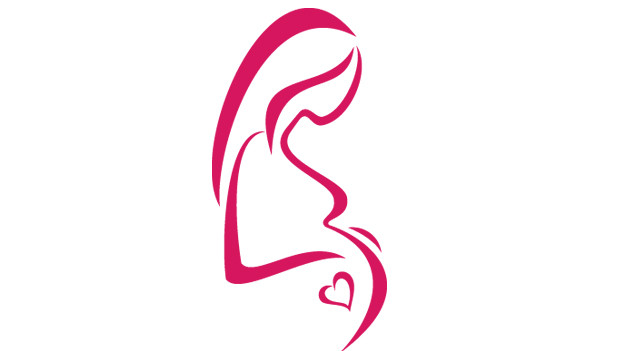 Informaţiidesprecel mai apropiat cabinet de planificarefamilială, găsiţila adresa :https://www.planificaneprevazutul.ro/cabinete-planificare-familiala/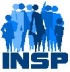 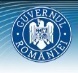 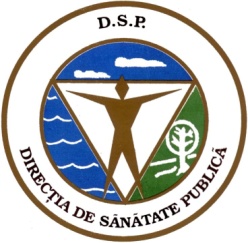 MINISTERULINSTITUTUL NAȚIONAL  CENTRUL REGIONAL                             SĂNĂTĂȚIIDE SĂNĂTATE PUBLICĂ    DE SĂNĂTATE PUBLICĂ IAȘI    Informează-te înainte de a lua contraceptive!  1. Alegecugrijă!Discută cu un medic, află care sunt avantajele și dezavantajele, efectele secundare și alege metoda potrivită vârstei și sănătății tale. 2. Respectăsfaturilemedicului!Mergi la medic periodic. Respectă indicațiile acestuia.Informează-l dacă folosești și alte medicamente. 3. Uită de mituri!Pilulele nu îngrașă și nu afecteazăfertilitatea, atât timp cât suntluate sub supraveghereamediculuișisuntpotrivitepentru tine.4. Fiihotărâtășiiainițiativa!Decide tu când mergi la doctor ca sa alegi o metodacontraceptivă. Poți săalegio metodă permanentă (legareatrompeloruterine) saureversibilă (pilule contraceptive sausterilet). În cazulacestoradinurmă,iaîn considerareși timpul care trebuie sa treacădupăoprirealorpentru ca fertilitatea sa revină.5.Gândește-te la costurilemetodei de contraceptive!E bine să iei în calcul și cum îți va afecta bugetul: costul lunar pentru metoda aleasă, costurile suplimentare,  după caz plata medicului pentru aplicarea metodei (steriletului),tratamentul eventualelor complicații.6. Avortul nu e o soluţie. Avortulnu e o metodă de contracepţie. Consecințele pot fi dezastruoase. După câtevaavorturi, șansele de a avea un copilscadconsiderabil.Materialrealizatîncadrulsubprogramuluide  evaluareşipromovare a sănătăţiişieducaţiepentrusănătatealMinisteruluiSănătăţii-pentrudistribuiregratuită.ZIUA MONDIALĂA CONTRACEPȚIEI CONTRACEPŢIA:  “DREPTUL TĂUESTE ȘIRESPONSABILITATEA TA!”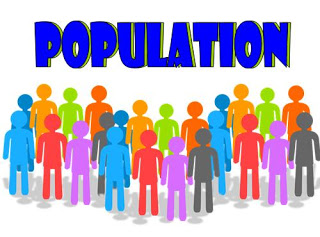 24 SEPTEMBRIE 2019Acest pliant se adreseazăadolescentelor